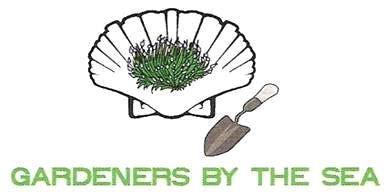 MEETING AGENDAMay 13, 2022Evans Park Community CenterCall to Order and Welcome:  Anne McKinney, Vice-PresidentWelcome Guests & Birthdays:  Karen Plis, MembershipMinutes:  Secretary – Laura MartinProgram: Ria Carraro – How to Make Floral Ice Bowls and Edible Apricot RosesReport of Officers:President: Anne McKinney for Alva HutchisonVice President:  Anne McKinneySecretary: Laura MartinTreasurer:  Carolyn Clipp for Mary WillifordCommittee Reports: 30th Annual Beach & Bay Cottage Tour – Ria CarraroAwards - Donna GrayCoastal Cleanup – Thea ChandrossLord Baltimore Gardens – Thea ChandrossCommunity Projects - Maryanne Green for Maureen EisenhartEvans Park Landscaping Project – Tree Planting Tuesday, May 24thEarth Day at Evans Park – Friday, April 22 Coastal Towns Village – planting held on May 4Chicken Festival – Saturday, May 21Garden Therapy:  Ria Carraro for Margaret WodaHabitat for Humanity – Eileen QuigleyHospitality – Sallie MelvinMembership - Karen PlisWays and Means -  Brenda Wimperis for Ann BenderskyPLANT SALE – June 10th -  Brenda WimperisFood Trucks – Steve ZimmermanSeed Bombs workshop to be scheduledHorticulture Moment:  Pat Drizd – Sunflowers and Challenge for September 2022Announcements Adjournment 